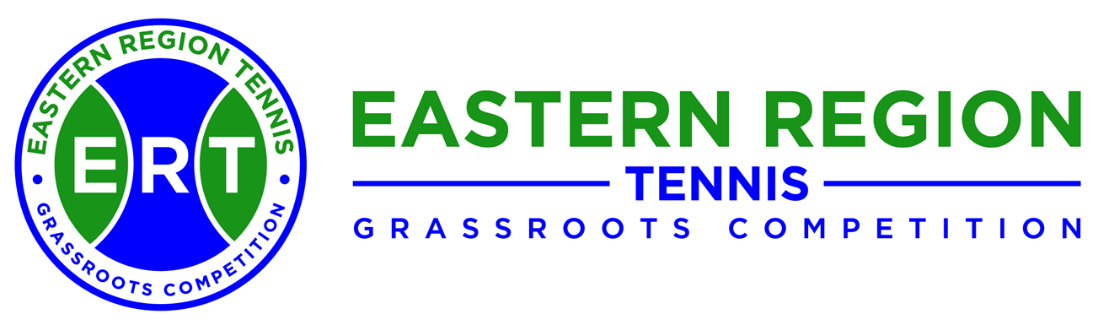 APPLICATION FOR MEMBERSHIP OFEASTERN REGION TENNIS Inc.A0031930C ABN 95 114 479 848We, the Committee of ……….……………………………Tennis Club desire to become a Member of Eastern Region Tennis Inc. In the event of our application being accepted, we agree to be bound by the rules of the Association, that are in force at the time of this application.All fields are to be completed for club representatives To be accepted as a Member of Eastern Region Tennis Inc, a club MUST provide aclub house/shelter, drinking water and toilet facilities.MULTI LINED COURTS ARE NOT ALLOWED.Please return the completed form and requested documents to the ERT Secretary: secretary@ertinc.org.auForms to be submitted by Round 12 of the current season to have the opportunity to be accepted for the next season.PRESIDENT (Block letters)PRESIDENT (Block letters)PRESIDENT (Block letters)PRESIDENT (Block letters)PRESIDENT (Block letters)Official Use OnlyName Email Address Phone/Mobile SECRETARY (Block letters)SECRETARY (Block letters)SECRETARY (Block letters)SECRETARY (Block letters)SECRETARY (Block letters)Name Email Address Phone/Mobile TREASURER (Block letters)TREASURER (Block letters)TREASURER (Block letters)TREASURER (Block letters)TREASURER (Block letters)Name Email Address Phone/Mobile CLUB DETAILS (Block letters)CLUB DETAILS (Block letters)CLUB DETAILS (Block letters)CLUB DETAILS (Block letters)CLUB DETAILS (Block letters)Postal Address (P.O. Box if applicable)Email Address Court Address Club Phone (if applicable)Bank DetailsBSBAccountCOURT DETAILS (PHOTOS MUST BE SUPPLIED)COURT DETAILS (PHOTOS MUST BE SUPPLIED)Official Use OnlyNumber of CourtsSurface/sDo you have a club house/shelter?Do you have fresh drinking water in the tennis venue?Do you have toilet facilities in the tennis venue?OUTSIDE VENUE DETAILS (PHOTOS MUST BE SUPPLIED)OUTSIDE VENUE DETAILS (PHOTOS MUST BE SUPPLIED)Official Use OnlyCourt AddressClub Phone (if applicable)Number of CourtsSurface/sDoes the outside venue have a club house/shelter?Does the outside venue have fresh drinking water in the tennis venue?Does the outside venue have toilet facilities in tennis venue?CURRENT ASSOCIATIONS & COMPETITION INFORMATIONCURRENT ASSOCIATIONS & COMPETITION INFORMATIONOfficial Use OnlyCurrent AssociationCompetition/s PlayedPrevious season playedPLEASE COMPLETE THE FOLLOWINGYes/NoOfficial Use OnlyAre you affiliated with Tennis Victoria?(Copy of Certificate to be sent with this form)Is your club incorporated?(Copy of Certificate to be sent with this form)Do you have Public Liability insurance? (Copy of Certificate to be sent with this form)What is the reason for wanting to join Eastern Region Tennis?Official Use OnlyYes/ NoDateAll information providedFacilities deemed acceptable by Executive Officer of CompetitionERT Secretary emailed clubs for voteClub Membership Application endorsed Club notified of ApplicationSent to the Senior & Junior Records Secretaries